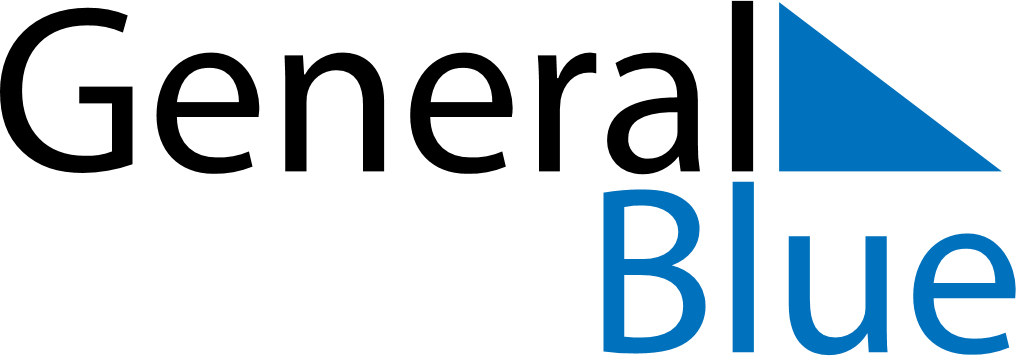 March 2021March 2021March 2021March 2021BruneiBruneiBruneiSundayMondayTuesdayWednesdayThursdayFridayFridaySaturday12345567891011121213Laylat al-Mi’raj1415161718191920212223242526262728293031Armed Forces Day